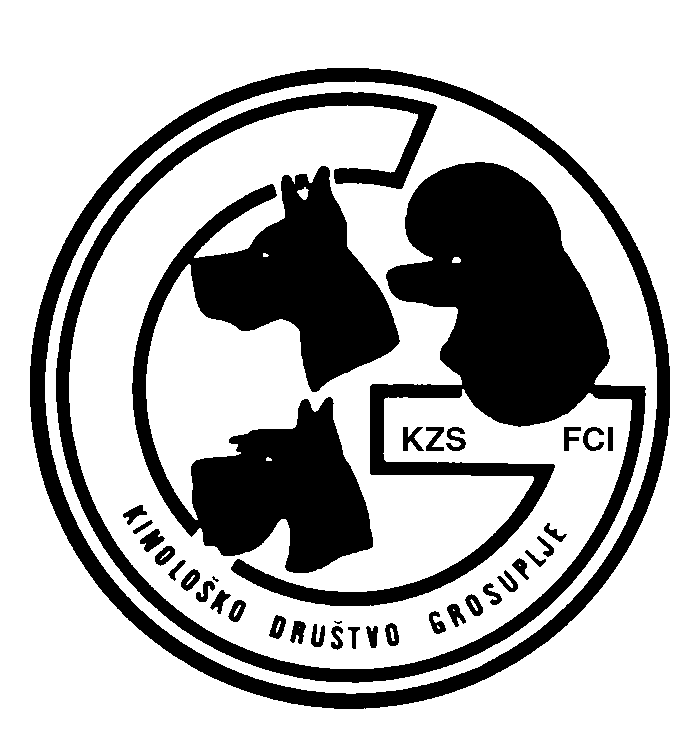 KINOLOŠKO DRUŠTVO GROSUPLJEPrijavljam se na tekmovanje po programu : / obkroži/Opravljal bom izpit  po programu IPO FH   :  DA    S podpisom potrjujem, da so  zgoraj navedeni podatki točni in da bom poravnal nastalo škodo, ki bi jo povzročil pes, oziroma, če se tekmovanja ne bom udeležil, bom poravnal štartnino, ki znaša 20€.Kraj in datum ___________________   Podpis: ________________Prijavnico poslati na  mail iva.lipovac@yahoo.com   do srede, 21. SEPTEMBRA 2016 ali pa poslati prijavnico po pošti na društveni naslov do istega datuma  / poštni žig/. Informacije na tel. 031 350786.PRIJAVNICA  NA TEKMOVANJE ŠOLANIH PSOV V SLEDENJU – DRUGA DRŽAVNA PREIZKUŠNJA,GROSUPLJE, 30. 09. IN 01. 10. 2016VODNIKP E SPRIIMEKPOLNO IMEIMEPASMANASLOVSKOTENPOŠTA IN POŠTNA ŠT.ŠT.RODOVNIKATELEFONTETOVIRNA ŠT.ČLAN DRUŠTVA/KLUBAŠT.ČIPAMAILSPOL/OBKROŽI/M                    ŽŠT. DEL. KNJIŽICEFPr 1FPr 3IPO FH